O BRANJUVsi vemo, kako pomembno vlogo ima v življenju dobro brati in prebrano razumeti. Če bi imeli pouk, bi ob koncu meseca imeli roditeljski sestanek na to temo. Tako pa vam pišem…Otroci v našem razredu zelo različno berejo. Nekateri berejo že vse črke in počasi pravilno preberejo skoraj katerokoli besedilo. Drugi črke vse poznajo, a jih ne vežejo pravilno v besede – to pomeni, da ne »drsijo z njimi po ledu«, ampak dodajo črki polglasnik, našo »spakco«. Če to počnejo, jim bo takšno branje predstavljalo veliko oviro pri razumevanju prebranega. Otroci vedo, da si pri branju pomagajo s prstkom, ki drsi od črke do črke, črk ne črkujejo – izgovarjajo ločeno, ampak vežejo eno z drugo v besedo. Nekaj otrok pa se šele uči črk tekom pouka in zato berejo le bralne liste, ki so v zvezku samo iz črk, ki jih tudi pišemo.Ker je branje spretnost, ki jo je treba uriti vsak dan 5 do 10 minut, vas tu prosim za sodelovanje. Preden se bomo z otroki videli v šoli in jih bom lahko slišala brati, bi rada, da jih slišim, kako berejo, že prej. Zato sem se odločila, da jih skupaj spodbudimo k branju. Otrok naj vam bere na glas besedilo, ki ga zmore oziroma je zanj primerno. Pomagajte mu oceniti, da ne izbere prelahkega niti pretežkega besedila. Besedilo naj večkrat prebere, da mu bo vedno bolje šlo in se bo počutil uspešnega in zadovoljnega.Besedila izbira med bralnimi listi v zvezku, v e-gradivu Zvezek za opismenjevanje 1, v knjigah in revijah doma. Nekaj možnosti branja prilagam še sama.Še enkrat rabim vas. V četrtek, petek ali v drugem tednu naj me vaš otrok preko dneva pokliče po telefonu, da se slišiva, si izmenjava nekaj besed in mi prebere izbrano besedilo, ki ga je vadil. Zdi se mi odlična prilika tudi za to, da otrok sprejme in opravi izziv telefonskega klica. Dobil bo mojo povratno informacijo o tem, kako je napredoval od zadnjega branja pri pouku in prepričana sem, da bo to spodbuda za naprej. Verjamem, da vas večina staršev mora otroke nagovarjati, pregovarjati, prositi za branje in stonoga, ki vam jo predstavim, jih bo malce hudomušno preganjala k branju, pravzaprav kar od njih zahtevala, da ji vsak dan za 5 do 10 minutno branje narišejo nov del trupa. Želi si biti dolga in pisanih barv!Prosim, da otroku v velik zvezek SLJ pomagate prerisati sliko, ki jo bo z branjem dopolnjeval. Prosim, spomnite ga na branje, če bo pozabil in ga poslušajte.Želim vam veliko dobre volje in uspešno premaganih bralnih ovir.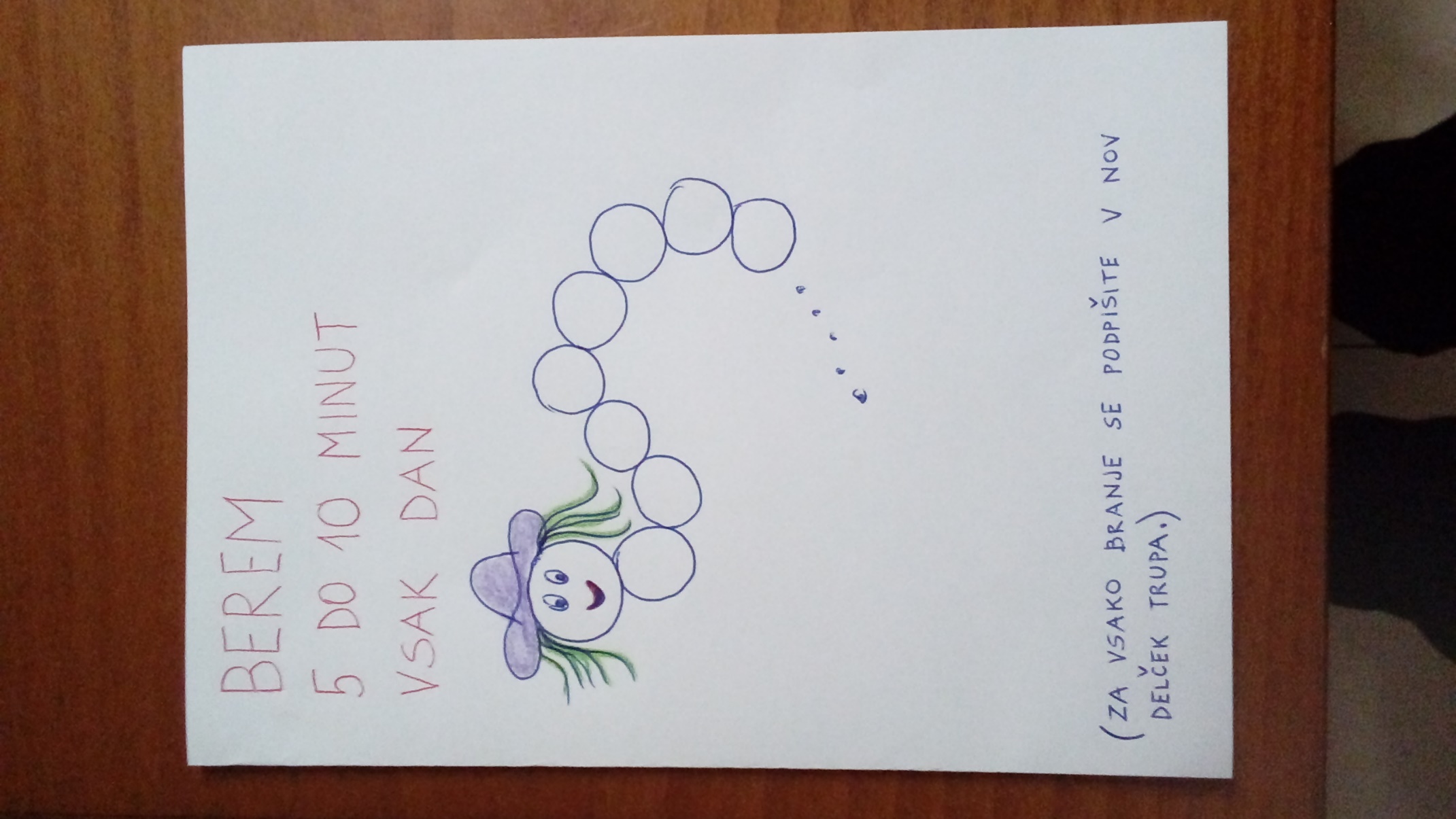 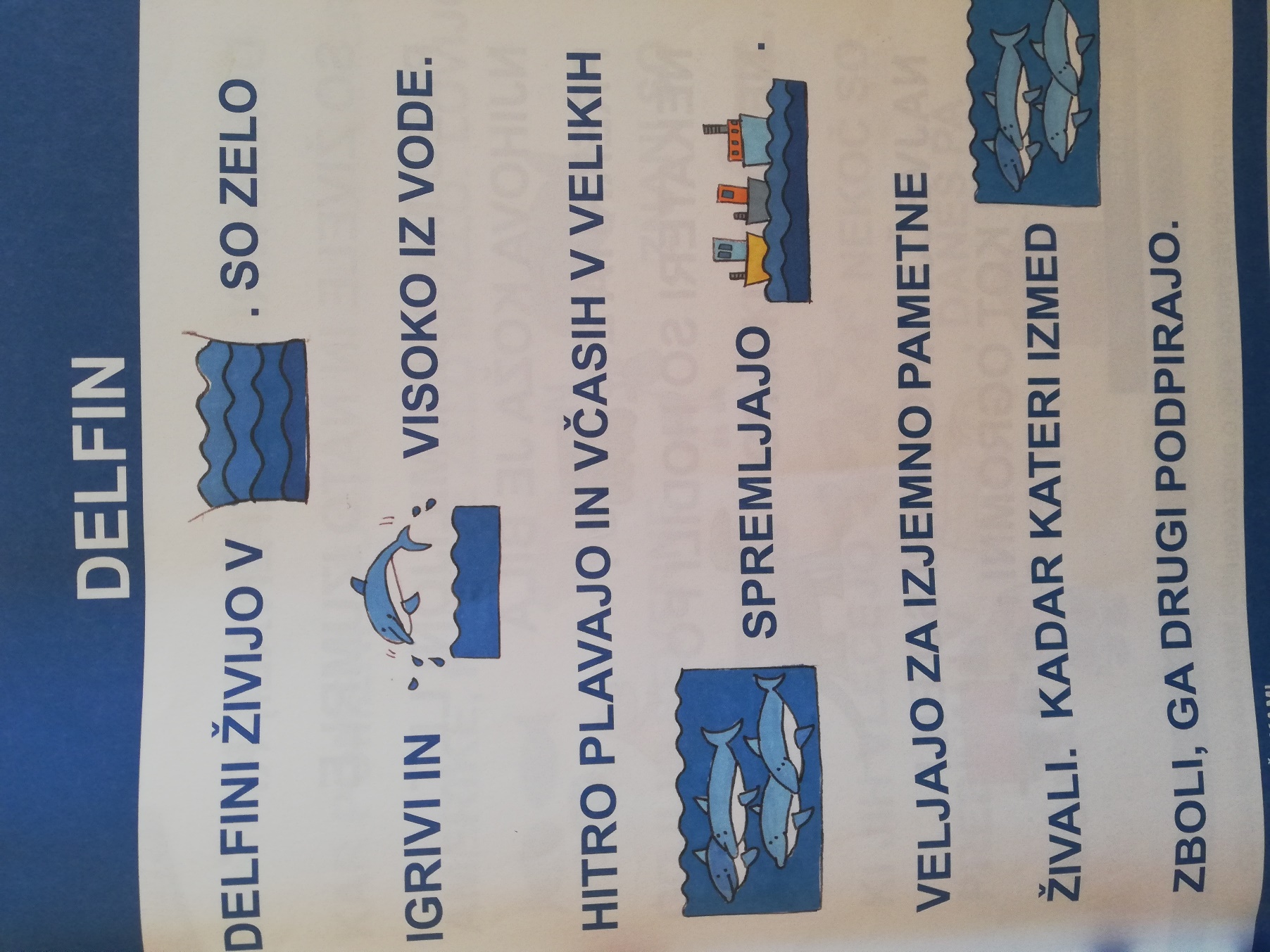 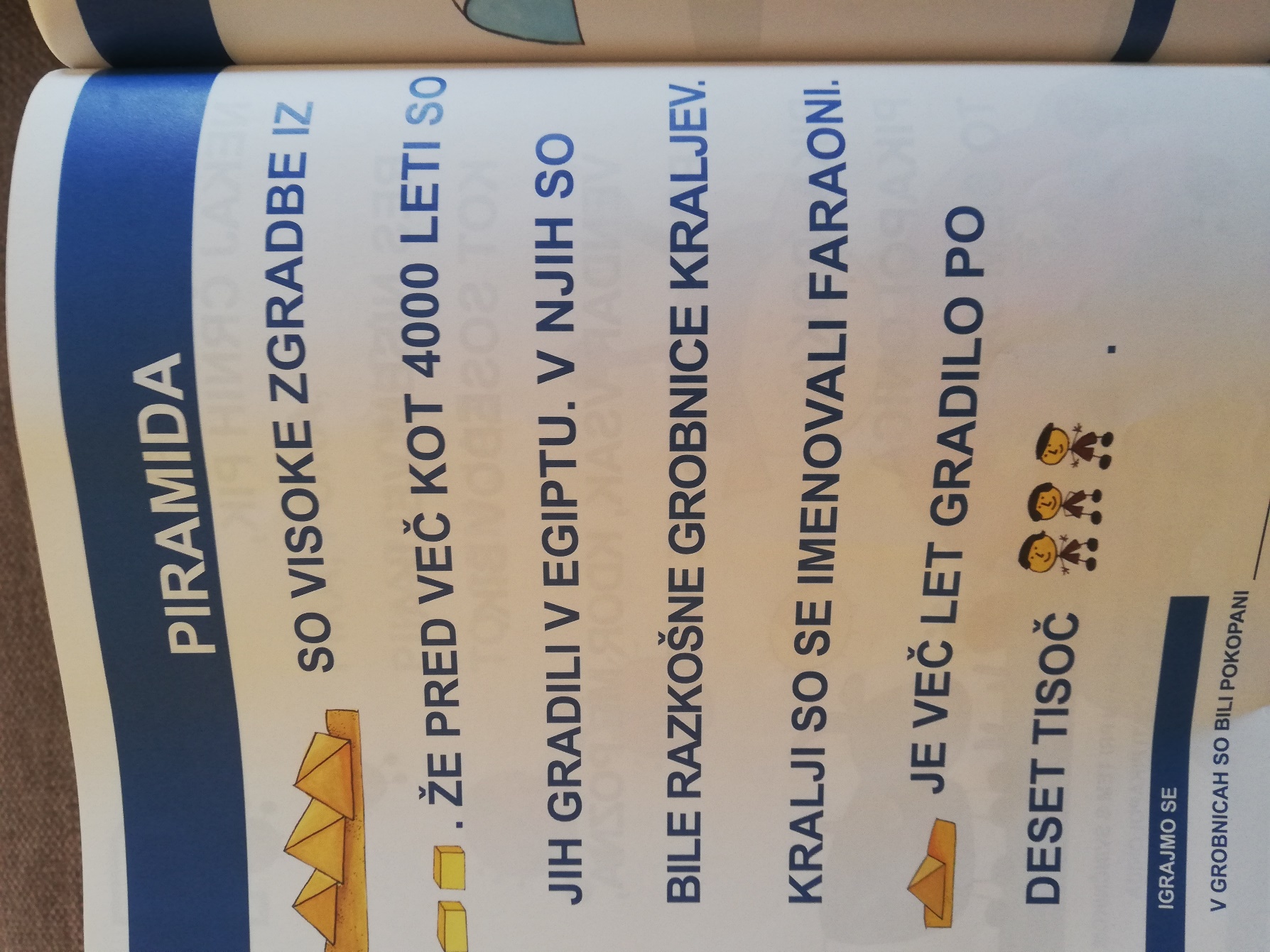 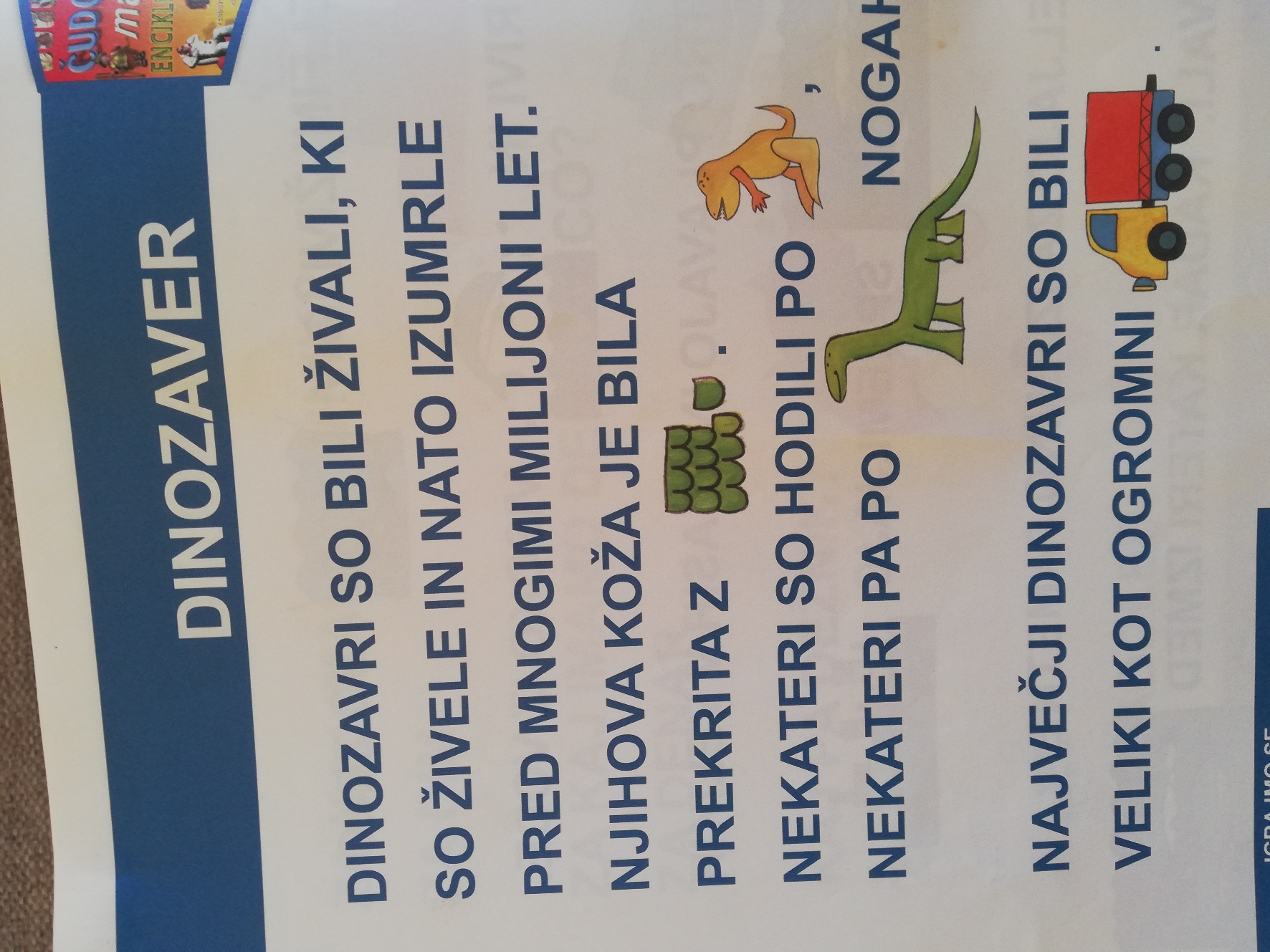 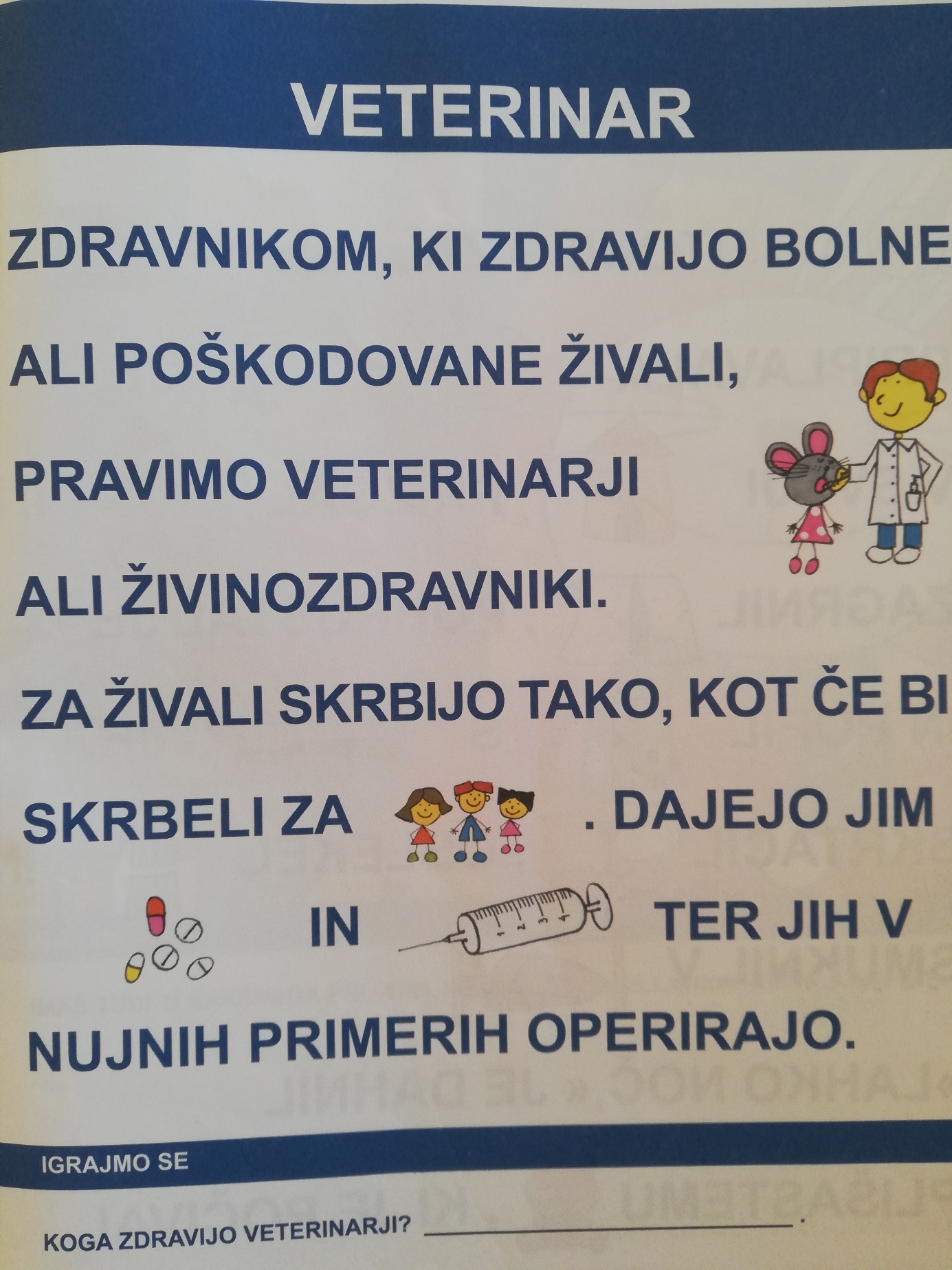 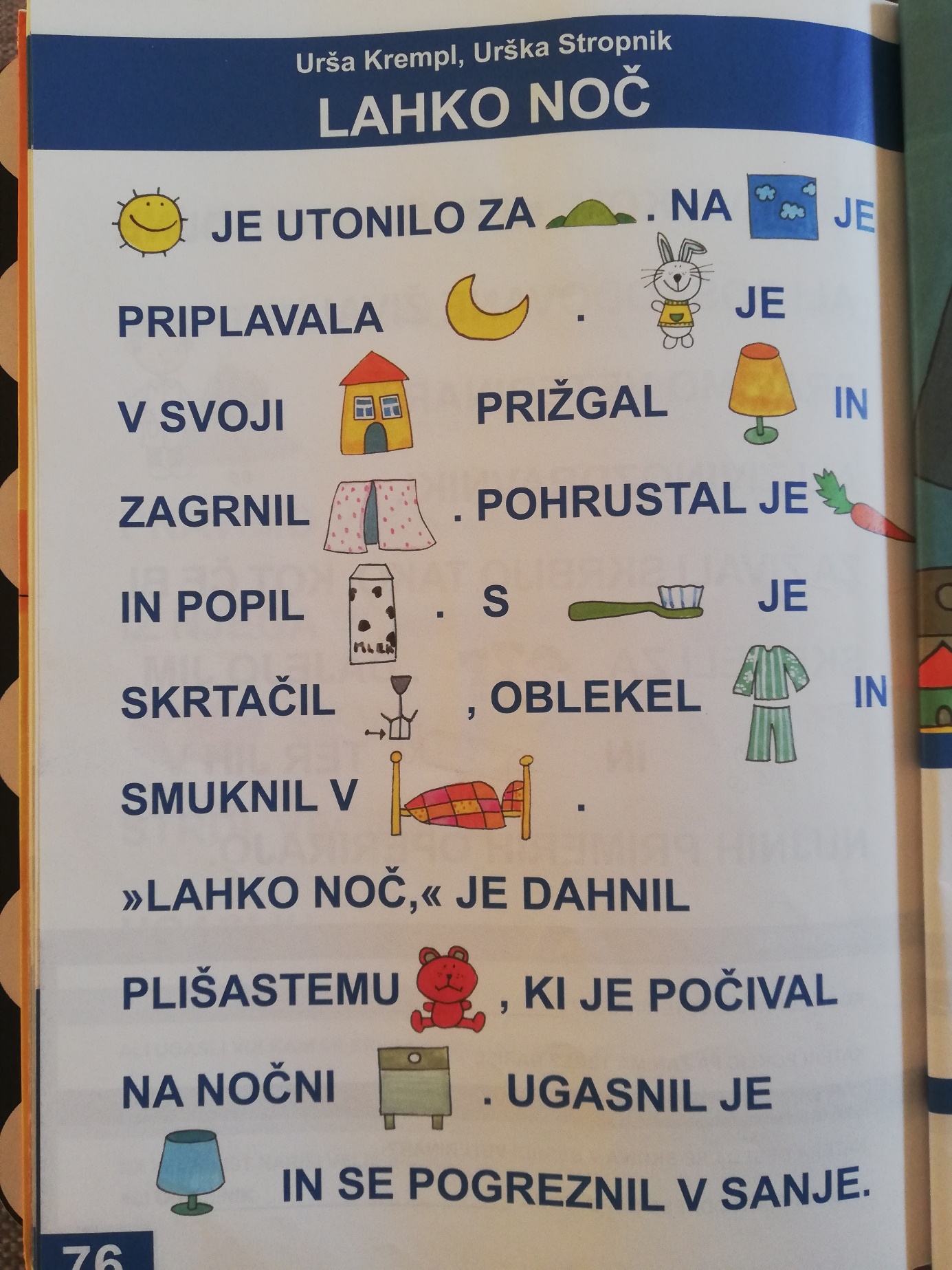 